Дан рудара Србије – Писмо председника Савеза самосталних синдиката Србије01.08.2023. год.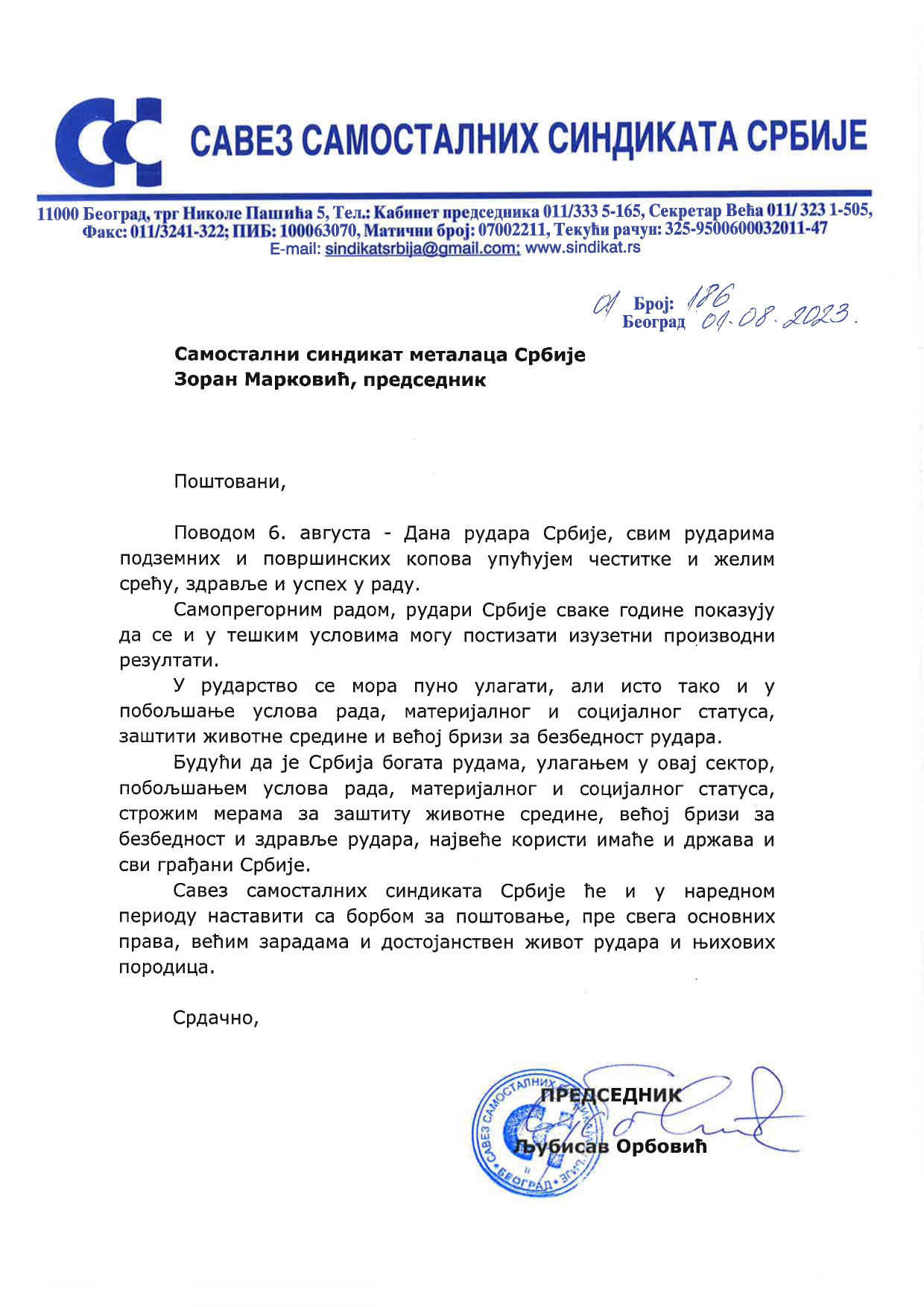 